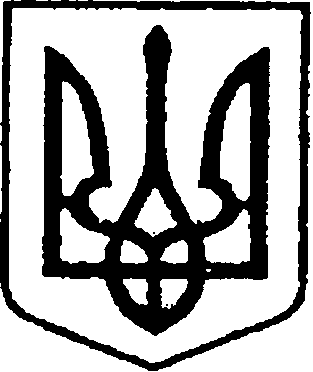 УКРАЇНАЧЕРНІГІВСЬКА ОБЛАСТЬН І Ж И Н С Ь К А    М І С Ь К А    Р А Д АВ И К О Н А В Ч И Й    К О М І Т Е ТР І Ш Е Н Н ЯВід «29» червня 2023 р.	               	м. Ніжин	                             № 251Про погодження комунальному підприємству «Оренда комунального майна» договору на здійснення капітального ремонту із заміни вікон в нежитловій будівлі за адресою: м. Ніжин, вул. Редькінська, буд. 6   	Відповідно до ст.ст. 29, 40, 42, 43, 48 Закону України «Про місцеве самоврядування в Україні», Регламенту виконавчого комітету Ніжинської міської ради Чернігівської області VIII скликання, затвердженого рішенням Ніжинської міської ради 24.12.2020 року №27-4/2020, рішення Ніжинської міської ради «Про встановлення розподілу з орендної плати для комунального підприємства «Оренда комунального майна» Ніжинської міської ради» №19-31/2023 від 20.06.2023 року, з урахуванням положень Статуту КМ «ОКМ», затвердженого рішенням Ніжинської міської ради №63-22/2022 від 21.06.2022 року, виконавчий комітет Ніжинської міської ради вирішив:     1. Погодити комунальному підприємству «Оренда комунального майна» Ніжинської міської ради, код ЄДРПОУ 25932160 укладання договору на виконання робіт по здійсненню капітального ремонту із заміни вікон в нежитловій будівлі розташованій за адресою: м. Ніжин, вул. Редкінська, буд. 6.     2. Уповноважити директора комунального підприємства «Оренда комунального майна» Ніжинської міської ради Шумейко Оксану Миколаївну укласти договір на виконання робіт по здійсненню капітального ремонту із заміни вікон в нежитловій будівлі розташованій за адресою: м. Ніжин, вул. Редкінська, буд. 6.     3. Директору КП «Оренда комунального майна» Шумейко О.М. забезпечити оприлюднення даного рішення на сайті Ніжинської міської ради протягом п’яти робочих днів з дня його прийняття.     4. Контроль за виконанням рішення покласти на першого заступника міського голови з питань діяльності виконавчих органів ради Вовченка Ф.І.Міський голова                                                                   Олександр КОДОЛА